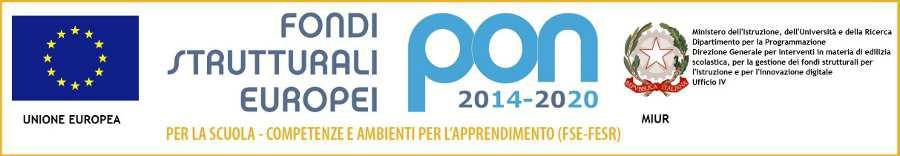 Allegato 2DOMANDA di AMMISSIONE alla PROCEDURA di SELEZIONE per TUTOR INTERNOProgetto “IN-DI INCLUSIONE versus DISAGIO” nell’ambito del PON- FSE- “Per la Scuola, competenze e ambienti per l’apprendimento” relativo al Fondo Sociale Europeo – Programmazione 2014-2020- Avviso Prot.n. AOODGEFID/10862 del 16/09/2016 Codice identificativo: PON 10.1.1A-FSEPON-PI-2017-214          CUP : C31H17000040006Vista la comunicazione del Dirigente Scolastico prot. n.                          del________________2017;    Il sottoscritto ___________________________________________  docente di __________________in servizio presso_____________________________________________ dall’a.s.  _______________     ai sensi del D.P.R. 445/00 DICHIARA  di aver preso visione dell’avviso di selezione per Tutor interni  Progetto: PON 10.1.1A-FSEPON-PI-2017-214 e di accettarne incondizionatamente i contenuti.     Chiede di essere ammesso alla  procedura di selezione interna per l’incarico di TUTORper i seguenti moduli rientranti nel progetto PON 10.1.1A-FSEPON-PI-2017-214:(barrare una o più MODULI per I quali si intende svolgere la funzione di TUTOR)Dichiara di essere in possesso dei seguenti titoli:Laurea vecchio ordinamento in  ___________________________ conseguita il __________________oppure        Laurea triennale in ___________________________________ conseguita il ____________________oppure  Laurea triennale e biennio di specializzazione in  ____________________________________________conseguita il ___________________________oppure   Diploma di Scuola Secondaria conseguito presso _______________________________________________________________________________  nell’anno scolastico ____________________________Corso di specializzazione, perfezionamento post laurea, dottorato di ricerca, Master:  
________________________________________________________________________________ ________________________________________________________________________________________________________________________________________________________________ ________________________________________________________________________________ Abilitazione all’insegnamento e/o alla Professione:__________________________________________________________________________________________________________________________________________________________________________________________________________________________________________Coordinamento, monitoraggio di progetti extracurricolari coerenti con la tipologia di intervento:________________________________________________________________________________________________________________________________________________________________________________________________________________________________________________________________________________________________________________________Esperienze come tutor in progetti PON:
____________________________________________________________________________________________________________________________________________________________Titoli specifici e corsi di aggiornamento, afferenti la tipologia di intervento e le problematiche socio-  educative relative alla fascia d’età dai 6 ai 14 anni:   1. titolo ____________________________ anno ___________  2. titolo ____________________________ anno ___________ 3. titolo ____________________________ anno ___________ 4. titolo ____________________________ anno ___________   5. titolo ____________________________ anno ___________   Esperienza/competenze nella gestione informatica:   1. titolo _______________________________________________ anno ___________  2. titolo _______________________________________________ anno ___________  3. titolo _______________________________________________ anno ___________  Ai sensi del D.P.R. 445/00 dichiara, inoltre, di :      barrare con crocettaessere in possesso della cittadinanza italiana o di uno degli Stati membri dell’Unione europea; godere dei diritti civili e politici; non aver riportato condanne penali e non essere destinatario di provvedimenti che riguardano l’applicazione di misure di prevenzione, di decisioni civili e di provvedimenti amministrativi iscritti nel casellario giudiziale; essere a conoscenza di non essere sottoposto a procedimenti penali;essere in regola con gli obblighi di legge in materia fiscaleessere in possesso dei requisiti essenziali previsti dall’Avviso di selezione;Allega :copia documento di riconoscimento in corso di validità debitamente sottoscritto; curriculum vitae   in formato europeo con espressa dichiarazione di veridicità debitamente sottoscritto      Si autorizza al trattamento dei dati personali ai sensi del D. Lgs 196/2003 e s.m.i.data _________________________________                                                                                                                                                                                                          In fede                                                                                                                               _______________________________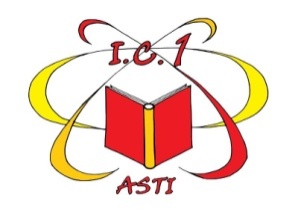 ISTITUTO COMPRENSIVO 1	Via Sardegna, 5 - 14100   ASTI   Tel. 0141- 594315C.F. 92069920053     Cod. mecc. ATIC81800R email: ATIC81800R@istruzione.it -  ATIC81800R@pec.istruzione.itsito web :   www.istitutocomprensivo1asti.gov.it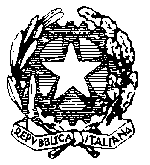 Modulo 1                                                         GIOCO E MI DIVERTO            Modulo 5                                                        SCACCHI A SCUOLA            Modulo 2      PERCHÈ LO SPORT?                                Modulo 6                                                         IMPARO L’ITALIANO E STUDIO            Modulo 3                                                       TUTTI IN SCENA!            Modulo 7                                                         CONOSCERE L’ITALIANO PER STUDIARE            Modulo 4                                                        SCRIVO IL CINEMA           Modulo 8                                                         LEGGERMENTE… QUASI SULLE PUNTE            